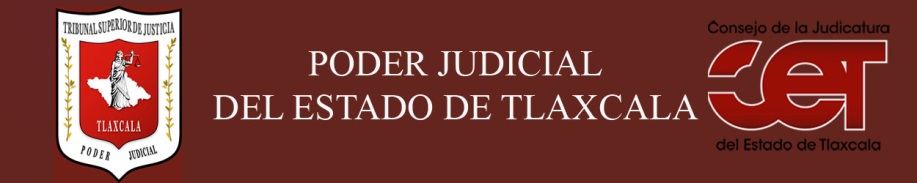 Formato público de Curriculum VitaeI.- DATOS GENERALES:I.- DATOS GENERALES:Nombre:Emilio Treviño AndradeCargo en el Poder Judicial: Contralor Área de Adscripción: Contraloría del Poder Judicial del EstadoFecha de Nacimiento: (cuando se requiera para ejercer el cargo) II.- PREPARACIÓN ACADÉMICA: II.- PREPARACIÓN ACADÉMICA: Último grado de estudios:MAESTRÍA EN DERECHO CONSTITUCIONAL Y AMPAROInstitución:Universidad Popular Autónoma del Estado de Puebla.Periodo:2001 - 2003     Documento: Obtención de grado, en trámite.Título Profesional: Cédula: Estudios Profesionales:LICENCIATURA EN DERECHOInstitución: Universidad Autónoma de Tlaxcala Periodo: 1996 - 2001    Documento: Cédula Profesional: Cédula: 3505565III.- EXPERIENCIA LABORAL: a)  tres últimos empleosIII.- EXPERIENCIA LABORAL: a)  tres últimos empleosIII.- EXPERIENCIA LABORAL: a)  tres últimos empleos1Periodo (día/mes/año) a (día/mes/año):2001Nombre de la Empresa:Nombre de la Empresa:
Instituto Electoral del Estado de TlaxcalaCargo o puesto desempeñado:Cargo o puesto desempeñado:Consejero Electoral  Propietario. Campo de Experiencia:  Campo de Experiencia:  Materia Electoral 2Periodo (día/mes/año) a (día/mes/año):2001Nombre de la Empresa:Nombre de la Empresa:Instituto Electoral del Estado de TlaxcalaCargo o puesto desempeñado:Cargo o puesto desempeñado:Consejero Electoral PropietarioCampo de Experiencia:  Campo de Experiencia:  Materia Electoral3Periodo (día/mes/año) a (día/mes/año): 2004Nombre de la Empresa:Nombre de la Empresa:Notario Público número 1 del Dto. Judicial de Morelos, TlaxcalaCargo o puesto desempeñado:Cargo o puesto desempeñado:Gestor de Trámites NotarialesCampo de Experiencia:  Campo de Experiencia:  Derecho Notarial IV.- EXPERIENCIA LABORAL: b)Últimos cargos en el Poder Judicial:IV.- EXPERIENCIA LABORAL: b)Últimos cargos en el Poder Judicial:IV.- EXPERIENCIA LABORAL: b)Últimos cargos en el Poder Judicial:Área de adscripciónPeriodo 1 Secretaría General de Acuerdos del Tribunal Superior de JusticiaAl 20 de febrero de 2020 2 Consejero de la Judicatura del Estado de Tlaxcala.    2014-20173Secretario Ejecutivo del Consejo de la Judicatura del Estado de Tlaxcala. 2011 - 2014.V.- INFORMACION COMPLEMENTARIA:Últimos cursos y/o conferencias y/o capacitaciones y/o diplomados, etc. (de al menos cinco cursos)V.- INFORMACION COMPLEMENTARIA:Últimos cursos y/o conferencias y/o capacitaciones y/o diplomados, etc. (de al menos cinco cursos)V.- INFORMACION COMPLEMENTARIA:Últimos cursos y/o conferencias y/o capacitaciones y/o diplomados, etc. (de al menos cinco cursos)V.- INFORMACION COMPLEMENTARIA:Últimos cursos y/o conferencias y/o capacitaciones y/o diplomados, etc. (de al menos cinco cursos)Nombre del PonenteInstitución que impartióFecha o periodo1Examen de aptitud para acceder a la categoría de Secretario de Tribunal de Circuito y Juzgado de Distrito, Casa de la Cultura Jurídica del Estado16 de octubre de 2017.2Curso “Argumentación Jurídica” Carbonell. Centro de Estudios Jurídicos20173Curso Taller “Nuevo Sistema de Justicia Penal” Centro de Capacitación Continua, impartido por 20174Conferencia “Control de Convencionalidad y Jueces Constitucionales”.Poder Judicial del Estado de Tlaxcala20155Curso “El Feminicidio y sus expectativas frente al Sistema Penal Acusatorio”. Poder Judicial del Estado de Tlaxcala. 2015VI.- Sanciones Administrativas Definitivas (dos ejercicios anteriores a la fecha):VI.- Sanciones Administrativas Definitivas (dos ejercicios anteriores a la fecha):VI.- Sanciones Administrativas Definitivas (dos ejercicios anteriores a la fecha):VI.- Sanciones Administrativas Definitivas (dos ejercicios anteriores a la fecha):SiNoEjercicioNota: Las sanciones definitivas se encuentran especificadas en la fracción  XVIII del artículo 63 de la Ley de Transparencia y Acceso a la Información Pública del Estado, publicadas en el sitio web oficial del Poder Judicial, en la sección de Transparencia.No2019No2018No2017VII.- Fecha de actualización de la información proporcionada:VII.- Fecha de actualización de la información proporcionada:Santa Anita Huiloac, Apizaco, Tlaxcala, a 03 de abril  de  2020.Santa Anita Huiloac, Apizaco, Tlaxcala, a 03 de abril  de  2020.